                                                          СВЕТИЛЬНИКИ  ПАСПОРТТУ РБ 300541279.006-2002Светильники серии НБУ предназначены для общего освещения жилых и подсобных помещений, придомовой территории, общественных мест. В качестве источника света в светильниках применяются лампы накаливания с цоколем Е27 и мощностью 60Вт и 100Вт.1 ТЕХНИЧЕСКИЕ ДАННЫЕНоминальное напряжение сети переменного тока - 220 В.Частота питающей сети  - 50Гц.Температура окружающего воздуха при эксплуатации от -40°С до +45°С.Класс защиты от поражения электрическим током - II.Степень защиты по ГОСТ 14254-96 – IP44.Габаритные размеры, масса и мощность ламп указаны в таблице.Примеание: Х – условное обозначение цвета рассеивателя:1- молочно-белый, 2 - прозрачный, 3- золотистый, 4- белый, 5- дымчатый.2 КОМПЛЕКТ ПОСТАВКИСветильник в сборе                  - 1 шт.Паспорт                                     - 1 экз.Примечание: лампа накаливания в комплект поставки не входит. 3 ПОДГОТОВКА К РАБОТЕ.Подключить питающие провода сети к контактам патрона согласно маркировке L N. Закрепить основание на стене. Снять рассеиватель светильника. Установить лампу в патрон светильника. Установить рассеиватель.4 ТЕХНИЧЕСКОЕ ОБСЛУЖИВАНИЕ.При замене лампы накаливания следует проверять состояние и прочность закрепления рассеивателя, состояние мест присоединения проводов.Периодически производить чистку деталей светильника мягкой ветошью.5 ТРЕБОВАНИЕ  БЕЗОПАСНОСТИВключать светильник в сеть только с напряжением 220 В. Подключение светильника, устранение неисправностей и чистку деталей светильника производить только при отключенной сети.При обнаружении неисправности (повреждения) светильника необходимо обратиться к специалисту соответствующей квалификации. Устранение неисправности и техническое обслуживание должно производиться только специалистом соответствующей квалификации.6 ПРАВИЛА ХРАНЕНИЯ И ТРАНСПОРТИРОВАНИЯ.Транспортирование светильников осуществляется различными видами транспорта при температуре от +40° С до -50° С при условии защиты светильников от атмосферных осадков. Хранить светильники в упаковке изготовителя в закрытых помещениях при температуре от +40° С  до -50° С и относительной влажности 75%. Наличие в воздухе паров кислот, щелочей и других агрессивных веществ не допускается.7 ГАРАНТИЙНЫЕ ОБЯЗАТЕЛЬСТВА ИЗГОТОВИТЕЛЯПредприятие-изготовитель гарантирует соответствие требованиям ТУ РБ 300541279.006-2002 при соблюдении условий эксплуатации, транспортирования и хранения, установленных ТУ.Гарантийный срок эксплуатации 18 месяцев со дня ввода светильника в эксплуатацию.Срок службы не менее 10 лет.Срок сохраняемости светильников в упаковке – 1 год со дня изготовления.При обнаружении неисправностей во время гарантийного срока, при соблюдении правил эксплуатации, потребитель предъявляет претензии изготовителю в установленном порядке.По истечении срока службы светильники утилизировать в соответствии с указаниями местных органов власти.8 СВИДЕТЕЛЬСТВО О ПРИЁМКЕСветильники соответствуют ТУ РБ 300541279.006-2002 и признаны годными для эксплуатации.Представитель службы контроля предприятия 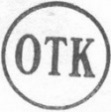   «_____»_______________ 201  г.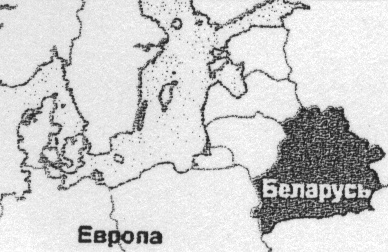 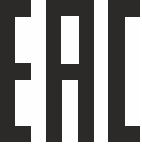 ЧПТУП ”Витебское электротехническое предприятие”СВЕТ” Республика Беларусь 210004 г. Витебск,ул. Ломоносова 2А.Тел./факс 8-0212-36-66-32НБУ 01-60-20Х УХЛ1, НБУ 02-60-20Х УХЛ1НБУ 11-60-20Х УХЛ1, НБУ 12-60-20Х УХЛ1НБУ 01-60-25Х УХЛ1, НБУ 02-60-25Х УХЛ1НБУ 11-60-25Х УХЛ1, НБУ 12-60-25Х УХЛ1НБУ 01-100-30Х УХЛ1, НБУ02-100-30Х УХЛ1НБУ 11-100-30Х УХЛ1, НБУ 12-100-30Х УХЛ1Тип светильникаРазмеры в мм, не болееРазмеры в мм, не болееРазмеры в мм, не болееМасса в кг, не болееМощность лампы накаливания Вт, не болееТип светильникадлинаширинавысотаМасса в кг, не болееНБУ 01-60-20Х2662002830,5560НБУ 02-60-20Х2662002830,5560НБУ 01-60-20Х2662002830,5560НБУ 02-60-20Х2662002830,5560НБУ 01-60-25Х3162503330,6760НБУ 12-60-25Х3162503330,6760НБУ 11-60-25Х3162503330,6760НБУ 12-60-25Х3162503330,6760НБУ01-100-30Х3663003830,9100НБУ 02-100-30Х3663003830,9100НБУ 11-100-30Х3663003830,9100НБУ 12-100-30Х3663003830,9100Заполняет торговая организацияНаименование торговой организации, контактный телефон ________________________________________________________________________________________________________________________________________________________Дата продажи   _____________            М.П.Продавец (подпись)_________          